Dokumentet er ikke signert da Sandnes Eiendomsselskap KF benytter elektronisk godkjenning.STYREPROTOKOLLSTYREPROTOKOLLSTYREPROTOKOLLMØTETYPEMØTE NR.:DATO:STED:MØTELEDER:MØTEREFERENT:SAKSNR:ARKIVKODE: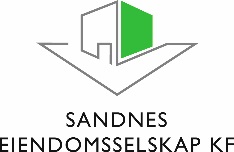 Til stede:Til stede:Forfall:Forfall:Sendes også: Sendes også: SAKNRBEHANDLETBEHANDLETBEHANDLETBEHANDLETANSVARLIG/TIDSFRISTInnkalling styremøtetInnkallingen ble godkjent uten merknaderInnkalling styremøtetInnkallingen ble godkjent uten merknaderInnkalling styremøtetInnkallingen ble godkjent uten merknaderInnkalling styremøtetInnkallingen ble godkjent uten merknader152 - 15Godkjenning av protokoll, styremøtet 08.10.2015Protokollen fra styremøte den 08.10.2015 ble godkjent av Norheim, Bjelland og Meinkøhn, som alle deltok på nevnte styremøte. De andre representantene tok protokollen til orientering.  Godkjenning av protokoll, styremøtet 08.10.2015Protokollen fra styremøte den 08.10.2015 ble godkjent av Norheim, Bjelland og Meinkøhn, som alle deltok på nevnte styremøte. De andre representantene tok protokollen til orientering.  Godkjenning av protokoll, styremøtet 08.10.2015Protokollen fra styremøte den 08.10.2015 ble godkjent av Norheim, Bjelland og Meinkøhn, som alle deltok på nevnte styremøte. De andre representantene tok protokollen til orientering.  Godkjenning av protokoll, styremøtet 08.10.2015Protokollen fra styremøte den 08.10.2015 ble godkjent av Norheim, Bjelland og Meinkøhn, som alle deltok på nevnte styremøte. De andre representantene tok protokollen til orientering.  153 - 15Status byggeprosjekter pr oktober 2015Enstemmig vedtak:Saken tas til orientering. Status byggeprosjekter pr oktober 2015Enstemmig vedtak:Saken tas til orientering. Status byggeprosjekter pr oktober 2015Enstemmig vedtak:Saken tas til orientering. Status byggeprosjekter pr oktober 2015Enstemmig vedtak:Saken tas til orientering. 154 – 15Byggeprogram (K0) for nytt hovedbygg til Soma rusvernEnstemmig vedtak:Byggeprogram iht. vedlagte tegninger og beskrivelse, godkjennesTotal økonomisk ramme på kr. 101,0 millioner, godkjennes Prosjektgjennomføring i modifisert totalentreprise, godkjennesProsjektutvikling iht. vedlagt hovedfremdriftsplan, godkjennesSaken oversendes til Rådmannen for videre behandling grunnet avvik fremdriftByggeprogram (K0) for nytt hovedbygg til Soma rusvernEnstemmig vedtak:Byggeprogram iht. vedlagte tegninger og beskrivelse, godkjennesTotal økonomisk ramme på kr. 101,0 millioner, godkjennes Prosjektgjennomføring i modifisert totalentreprise, godkjennesProsjektutvikling iht. vedlagt hovedfremdriftsplan, godkjennesSaken oversendes til Rådmannen for videre behandling grunnet avvik fremdriftByggeprogram (K0) for nytt hovedbygg til Soma rusvernEnstemmig vedtak:Byggeprogram iht. vedlagte tegninger og beskrivelse, godkjennesTotal økonomisk ramme på kr. 101,0 millioner, godkjennes Prosjektgjennomføring i modifisert totalentreprise, godkjennesProsjektutvikling iht. vedlagt hovedfremdriftsplan, godkjennesSaken oversendes til Rådmannen for videre behandling grunnet avvik fremdriftByggeprogram (K0) for nytt hovedbygg til Soma rusvernEnstemmig vedtak:Byggeprogram iht. vedlagte tegninger og beskrivelse, godkjennesTotal økonomisk ramme på kr. 101,0 millioner, godkjennes Prosjektgjennomføring i modifisert totalentreprise, godkjennesProsjektutvikling iht. vedlagt hovedfremdriftsplan, godkjennesSaken oversendes til Rådmannen for videre behandling grunnet avvik fremdrift155 – 15Byggeprogram for Smørbukkveien 13.Enstemmig vedtak:Byggeprogram iht. vedlagte tegninger godkjennes. Prosjektet gjennomføres i modifisert totalentreprise.
Prosjektet utvikles og ferdigstilles tidlig i 2017.Byggeprogram for Smørbukkveien 13.Enstemmig vedtak:Byggeprogram iht. vedlagte tegninger godkjennes. Prosjektet gjennomføres i modifisert totalentreprise.
Prosjektet utvikles og ferdigstilles tidlig i 2017.Byggeprogram for Smørbukkveien 13.Enstemmig vedtak:Byggeprogram iht. vedlagte tegninger godkjennes. Prosjektet gjennomføres i modifisert totalentreprise.
Prosjektet utvikles og ferdigstilles tidlig i 2017.Byggeprogram for Smørbukkveien 13.Enstemmig vedtak:Byggeprogram iht. vedlagte tegninger godkjennes. Prosjektet gjennomføres i modifisert totalentreprise.
Prosjektet utvikles og ferdigstilles tidlig i 2017.156 – 15Byggeprogram (K0) for 12 boliger for funksjonshemmede på Bogafjell gnr 50 bnr 6, delfelt TJ1. Enstemmig vedtak:Byggeprogram iht. beskrivelse godkjennes. Prosjektet gjennomføres i modifisert totalentreprise.
Prosjektet utvikles og ferdigstilles i slutten av 2017.Byggeprogram (K0) for 12 boliger for funksjonshemmede på Bogafjell gnr 50 bnr 6, delfelt TJ1. Enstemmig vedtak:Byggeprogram iht. beskrivelse godkjennes. Prosjektet gjennomføres i modifisert totalentreprise.
Prosjektet utvikles og ferdigstilles i slutten av 2017.Byggeprogram (K0) for 12 boliger for funksjonshemmede på Bogafjell gnr 50 bnr 6, delfelt TJ1. Enstemmig vedtak:Byggeprogram iht. beskrivelse godkjennes. Prosjektet gjennomføres i modifisert totalentreprise.
Prosjektet utvikles og ferdigstilles i slutten av 2017.Byggeprogram (K0) for 12 boliger for funksjonshemmede på Bogafjell gnr 50 bnr 6, delfelt TJ1. Enstemmig vedtak:Byggeprogram iht. beskrivelse godkjennes. Prosjektet gjennomføres i modifisert totalentreprise.
Prosjektet utvikles og ferdigstilles i slutten av 2017.157 - 15Kostnadsoverslag 2 (K2) for Buggeland skole, utvidelseEnstemmig vedtak:Kostnadsoverslag 2 for Buggeland skole, utvidelse, med en total ramme på 34,2 mill. kroner, godkjennes. Kontrakt med lavbyder inngåsByggearbeidene igangsettes med fremdriftsplan for ferdigstilling av prosjektet innen august 2017, godkjennes.Saken oversendes rådmannen for videre oppfølgingKostnadsoverslag 2 (K2) for Buggeland skole, utvidelseEnstemmig vedtak:Kostnadsoverslag 2 for Buggeland skole, utvidelse, med en total ramme på 34,2 mill. kroner, godkjennes. Kontrakt med lavbyder inngåsByggearbeidene igangsettes med fremdriftsplan for ferdigstilling av prosjektet innen august 2017, godkjennes.Saken oversendes rådmannen for videre oppfølgingKostnadsoverslag 2 (K2) for Buggeland skole, utvidelseEnstemmig vedtak:Kostnadsoverslag 2 for Buggeland skole, utvidelse, med en total ramme på 34,2 mill. kroner, godkjennes. Kontrakt med lavbyder inngåsByggearbeidene igangsettes med fremdriftsplan for ferdigstilling av prosjektet innen august 2017, godkjennes.Saken oversendes rådmannen for videre oppfølgingKostnadsoverslag 2 (K2) for Buggeland skole, utvidelseEnstemmig vedtak:Kostnadsoverslag 2 for Buggeland skole, utvidelse, med en total ramme på 34,2 mill. kroner, godkjennes. Kontrakt med lavbyder inngåsByggearbeidene igangsettes med fremdriftsplan for ferdigstilling av prosjektet innen august 2017, godkjennes.Saken oversendes rådmannen for videre oppfølging158 -15Skisseprosjekt - Nytt rådhusArne Norheim fremmet følgende forslag:Styret tar brukermedvirkningsrapporten til orienteringSkisseprosjektrapporten godkjennes med unntak av følgende:Det nye Sandnes Rådhus vil ha en meget sentral beliggenhet i framtidens sentrum med sørvest vendte uteområder og nær tilknytning til gjestehavnen.På sommerstid vil uteområde foran Rådhuset være veldig attraktiv for byens befolkning gjennom opphold, vrimling, små konserter, lek og andre publikumstiltak. I det framlagte forslag mot sør framstår Sandnes Rådhus som et lukket bygg i motsetning til nabo Sandnes Sparebank hvor det legges til rette for at uteområdet kan ha publikumsrelaterte aktiviteter som uteservering etc. Styret anbefaler at også Sandnes Rådhus åpnes for publikumsrelaterte aktiviteter på sommerstid som uteservering, små konserter, etc, etc.Styret godkjenner at prosjektet gjennomføres som en modifisert Totalentreprise i tråd med vedtak fattet i Bystyret.Saken oversendes RådmannenVed valg av tekniske fag skal det legges inn som premiss i anbudet at den som vinner anbudet gis en opsjon på å påta seg drifts og vedlikeholdsansvaret for sin del i 5 år.Enstemmig vedtak:Saken utsettesDaglig leder, i samråd med styreleder, bes avklare om bystyrets tidligere vedtak innebærer at entrepriseform reelt sett er besluttet. Administrasjonen bes vurdere pkt 2 og pkt 5 i forslag fremmet av Arne Norheim herunder økonomiske konsekvenserSaken legges fram for styret i neste styremøteSkisseprosjekt - Nytt rådhusArne Norheim fremmet følgende forslag:Styret tar brukermedvirkningsrapporten til orienteringSkisseprosjektrapporten godkjennes med unntak av følgende:Det nye Sandnes Rådhus vil ha en meget sentral beliggenhet i framtidens sentrum med sørvest vendte uteområder og nær tilknytning til gjestehavnen.På sommerstid vil uteområde foran Rådhuset være veldig attraktiv for byens befolkning gjennom opphold, vrimling, små konserter, lek og andre publikumstiltak. I det framlagte forslag mot sør framstår Sandnes Rådhus som et lukket bygg i motsetning til nabo Sandnes Sparebank hvor det legges til rette for at uteområdet kan ha publikumsrelaterte aktiviteter som uteservering etc. Styret anbefaler at også Sandnes Rådhus åpnes for publikumsrelaterte aktiviteter på sommerstid som uteservering, små konserter, etc, etc.Styret godkjenner at prosjektet gjennomføres som en modifisert Totalentreprise i tråd med vedtak fattet i Bystyret.Saken oversendes RådmannenVed valg av tekniske fag skal det legges inn som premiss i anbudet at den som vinner anbudet gis en opsjon på å påta seg drifts og vedlikeholdsansvaret for sin del i 5 år.Enstemmig vedtak:Saken utsettesDaglig leder, i samråd med styreleder, bes avklare om bystyrets tidligere vedtak innebærer at entrepriseform reelt sett er besluttet. Administrasjonen bes vurdere pkt 2 og pkt 5 i forslag fremmet av Arne Norheim herunder økonomiske konsekvenserSaken legges fram for styret i neste styremøteSkisseprosjekt - Nytt rådhusArne Norheim fremmet følgende forslag:Styret tar brukermedvirkningsrapporten til orienteringSkisseprosjektrapporten godkjennes med unntak av følgende:Det nye Sandnes Rådhus vil ha en meget sentral beliggenhet i framtidens sentrum med sørvest vendte uteområder og nær tilknytning til gjestehavnen.På sommerstid vil uteområde foran Rådhuset være veldig attraktiv for byens befolkning gjennom opphold, vrimling, små konserter, lek og andre publikumstiltak. I det framlagte forslag mot sør framstår Sandnes Rådhus som et lukket bygg i motsetning til nabo Sandnes Sparebank hvor det legges til rette for at uteområdet kan ha publikumsrelaterte aktiviteter som uteservering etc. Styret anbefaler at også Sandnes Rådhus åpnes for publikumsrelaterte aktiviteter på sommerstid som uteservering, små konserter, etc, etc.Styret godkjenner at prosjektet gjennomføres som en modifisert Totalentreprise i tråd med vedtak fattet i Bystyret.Saken oversendes RådmannenVed valg av tekniske fag skal det legges inn som premiss i anbudet at den som vinner anbudet gis en opsjon på å påta seg drifts og vedlikeholdsansvaret for sin del i 5 år.Enstemmig vedtak:Saken utsettesDaglig leder, i samråd med styreleder, bes avklare om bystyrets tidligere vedtak innebærer at entrepriseform reelt sett er besluttet. Administrasjonen bes vurdere pkt 2 og pkt 5 i forslag fremmet av Arne Norheim herunder økonomiske konsekvenserSaken legges fram for styret i neste styremøteSkisseprosjekt - Nytt rådhusArne Norheim fremmet følgende forslag:Styret tar brukermedvirkningsrapporten til orienteringSkisseprosjektrapporten godkjennes med unntak av følgende:Det nye Sandnes Rådhus vil ha en meget sentral beliggenhet i framtidens sentrum med sørvest vendte uteområder og nær tilknytning til gjestehavnen.På sommerstid vil uteområde foran Rådhuset være veldig attraktiv for byens befolkning gjennom opphold, vrimling, små konserter, lek og andre publikumstiltak. I det framlagte forslag mot sør framstår Sandnes Rådhus som et lukket bygg i motsetning til nabo Sandnes Sparebank hvor det legges til rette for at uteområdet kan ha publikumsrelaterte aktiviteter som uteservering etc. Styret anbefaler at også Sandnes Rådhus åpnes for publikumsrelaterte aktiviteter på sommerstid som uteservering, små konserter, etc, etc.Styret godkjenner at prosjektet gjennomføres som en modifisert Totalentreprise i tråd med vedtak fattet i Bystyret.Saken oversendes RådmannenVed valg av tekniske fag skal det legges inn som premiss i anbudet at den som vinner anbudet gis en opsjon på å påta seg drifts og vedlikeholdsansvaret for sin del i 5 år.Enstemmig vedtak:Saken utsettesDaglig leder, i samråd med styreleder, bes avklare om bystyrets tidligere vedtak innebærer at entrepriseform reelt sett er besluttet. Administrasjonen bes vurdere pkt 2 og pkt 5 i forslag fremmet av Arne Norheim herunder økonomiske konsekvenserSaken legges fram for styret i neste styremøte159– 15Nytt rådhus, status pr. oktober 2015Enstemmig vedtak:Saken tas til orienteringNytt rådhus, status pr. oktober 2015Enstemmig vedtak:Saken tas til orienteringNytt rådhus, status pr. oktober 2015Enstemmig vedtak:Saken tas til orienteringNytt rådhus, status pr. oktober 2015Enstemmig vedtak:Saken tas til orientering160 – 15Statusrapport, ny hovedbrannstasjon med øyeblikkelig hjelp, legevakt og ambulansesentralEnstemmig godkjent:Saken tas til orienteringStatusrapport, ny hovedbrannstasjon med øyeblikkelig hjelp, legevakt og ambulansesentralEnstemmig godkjent:Saken tas til orienteringStatusrapport, ny hovedbrannstasjon med øyeblikkelig hjelp, legevakt og ambulansesentralEnstemmig godkjent:Saken tas til orienteringStatusrapport, ny hovedbrannstasjon med øyeblikkelig hjelp, legevakt og ambulansesentralEnstemmig godkjent:Saken tas til orientering161 – 15Byggeregnskap for Vitensenteret, trinn 1Enstemmig vedtak:Byggeregnskap for prosjekt 4541403, 4541404, 4541405, 4541406, med et totalt forbruk på 32,3 mill kr godkjennes og avsluttes med et overforbruk på 1,1 millioner kroner.Saken oversendes rådmannen for videre oppfølging Byggeregnskap for Vitensenteret, trinn 1Enstemmig vedtak:Byggeregnskap for prosjekt 4541403, 4541404, 4541405, 4541406, med et totalt forbruk på 32,3 mill kr godkjennes og avsluttes med et overforbruk på 1,1 millioner kroner.Saken oversendes rådmannen for videre oppfølging Byggeregnskap for Vitensenteret, trinn 1Enstemmig vedtak:Byggeregnskap for prosjekt 4541403, 4541404, 4541405, 4541406, med et totalt forbruk på 32,3 mill kr godkjennes og avsluttes med et overforbruk på 1,1 millioner kroner.Saken oversendes rådmannen for videre oppfølging Byggeregnskap for Vitensenteret, trinn 1Enstemmig vedtak:Byggeregnskap for prosjekt 4541403, 4541404, 4541405, 4541406, med et totalt forbruk på 32,3 mill kr godkjennes og avsluttes med et overforbruk på 1,1 millioner kroner.Saken oversendes rådmannen for videre oppfølging 162 – 15Byggeregnskap prosjekt 4231399 Iglemyr skole, trinn 3Enstemmig vedtak: Byggeregnskap for prosjekt 4231399 – Iglemyr skole - byggetrinn 3, godkjennes med et totalforbruk på 53,2 mill kr og avsluttes med at underforbruk på 6,8 mill. kroner. Beløpet inkluderer avsetning på 0,55 mill. kroner til gjenstående arbeid.Saken oversendes rådmannen for videre oppfølging Byggeregnskap prosjekt 4231399 Iglemyr skole, trinn 3Enstemmig vedtak: Byggeregnskap for prosjekt 4231399 – Iglemyr skole - byggetrinn 3, godkjennes med et totalforbruk på 53,2 mill kr og avsluttes med at underforbruk på 6,8 mill. kroner. Beløpet inkluderer avsetning på 0,55 mill. kroner til gjenstående arbeid.Saken oversendes rådmannen for videre oppfølging Byggeregnskap prosjekt 4231399 Iglemyr skole, trinn 3Enstemmig vedtak: Byggeregnskap for prosjekt 4231399 – Iglemyr skole - byggetrinn 3, godkjennes med et totalforbruk på 53,2 mill kr og avsluttes med at underforbruk på 6,8 mill. kroner. Beløpet inkluderer avsetning på 0,55 mill. kroner til gjenstående arbeid.Saken oversendes rådmannen for videre oppfølging Byggeregnskap prosjekt 4231399 Iglemyr skole, trinn 3Enstemmig vedtak: Byggeregnskap for prosjekt 4231399 – Iglemyr skole - byggetrinn 3, godkjennes med et totalforbruk på 53,2 mill kr og avsluttes med at underforbruk på 6,8 mill. kroner. Beløpet inkluderer avsetning på 0,55 mill. kroner til gjenstående arbeid.Saken oversendes rådmannen for videre oppfølging 163 - 15Byggeregnskap prosjekt 4332499 – Sørbø - Ny barnehage med 6 avdelingerEnstemmig vedtak:Byggeregnskap for prosjekt 4332499 – Sørbø - Ny barnehage med 6 avdelinger godkjennes med et totalforbruk på 45,5 mill kr og avsluttes med at underforbruk på kr 4.123.000.Saken oversendes rådmannen for videre oppfølging Byggeregnskap prosjekt 4332499 – Sørbø - Ny barnehage med 6 avdelingerEnstemmig vedtak:Byggeregnskap for prosjekt 4332499 – Sørbø - Ny barnehage med 6 avdelinger godkjennes med et totalforbruk på 45,5 mill kr og avsluttes med at underforbruk på kr 4.123.000.Saken oversendes rådmannen for videre oppfølging Byggeregnskap prosjekt 4332499 – Sørbø - Ny barnehage med 6 avdelingerEnstemmig vedtak:Byggeregnskap for prosjekt 4332499 – Sørbø - Ny barnehage med 6 avdelinger godkjennes med et totalforbruk på 45,5 mill kr og avsluttes med at underforbruk på kr 4.123.000.Saken oversendes rådmannen for videre oppfølging Byggeregnskap prosjekt 4332499 – Sørbø - Ny barnehage med 6 avdelingerEnstemmig vedtak:Byggeregnskap for prosjekt 4332499 – Sørbø - Ny barnehage med 6 avdelinger godkjennes med et totalforbruk på 45,5 mill kr og avsluttes med at underforbruk på kr 4.123.000.Saken oversendes rådmannen for videre oppfølging 164 - 15Byggeregnskap prosjekt 4541699 – Installasjon overvåkningsutstyr skolerEnstemmig vedtak:Byggeregnskap for prosjekt 4541699 godkjennes med et samlet totalforbruk på 4,6 mill kr og prosjektet avsluttes med et mindreforbruk på kr. 13.043,-Saken oversendes rådmannen for videre oppfølging Byggeregnskap prosjekt 4541699 – Installasjon overvåkningsutstyr skolerEnstemmig vedtak:Byggeregnskap for prosjekt 4541699 godkjennes med et samlet totalforbruk på 4,6 mill kr og prosjektet avsluttes med et mindreforbruk på kr. 13.043,-Saken oversendes rådmannen for videre oppfølging Byggeregnskap prosjekt 4541699 – Installasjon overvåkningsutstyr skolerEnstemmig vedtak:Byggeregnskap for prosjekt 4541699 godkjennes med et samlet totalforbruk på 4,6 mill kr og prosjektet avsluttes med et mindreforbruk på kr. 13.043,-Saken oversendes rådmannen for videre oppfølging Byggeregnskap prosjekt 4541699 – Installasjon overvåkningsutstyr skolerEnstemmig vedtak:Byggeregnskap for prosjekt 4541699 godkjennes med et samlet totalforbruk på 4,6 mill kr og prosjektet avsluttes med et mindreforbruk på kr. 13.043,-Saken oversendes rådmannen for videre oppfølging 165 – 15Innsparinger SEKF, organisering samt opprettelse av arbeidsgrupperEnstemmig vedtak:Styret slutter seg til fremlagt mandat, organisering og opprettelse av arbeidsgrupper i hht. vedlagt oppsett. Innsparinger SEKF, organisering samt opprettelse av arbeidsgrupperEnstemmig vedtak:Styret slutter seg til fremlagt mandat, organisering og opprettelse av arbeidsgrupper i hht. vedlagt oppsett. Innsparinger SEKF, organisering samt opprettelse av arbeidsgrupperEnstemmig vedtak:Styret slutter seg til fremlagt mandat, organisering og opprettelse av arbeidsgrupper i hht. vedlagt oppsett. Innsparinger SEKF, organisering samt opprettelse av arbeidsgrupperEnstemmig vedtak:Styret slutter seg til fremlagt mandat, organisering og opprettelse av arbeidsgrupper i hht. vedlagt oppsett. 166 - 15Internhusleie – implementering Enstemmig vedtak:Styret tar saken til orienteringSaken oversendes rådmannen for videre oppfølgingInternhusleie – implementering Enstemmig vedtak:Styret tar saken til orienteringSaken oversendes rådmannen for videre oppfølgingInternhusleie – implementering Enstemmig vedtak:Styret tar saken til orienteringSaken oversendes rådmannen for videre oppfølgingInternhusleie – implementering Enstemmig vedtak:Styret tar saken til orienteringSaken oversendes rådmannen for videre oppfølging167 - 15Tinglyst veirett og krav om grind - Unntatt offentlighet, jfr. Offl. § 23Enstemmig vedtak:Styreleder og daglig leder gjenopptar forhandlinger med grunneier med tanke på å komme til enighet om en minnelig ordning.Tinglyst veirett og krav om grind - Unntatt offentlighet, jfr. Offl. § 23Enstemmig vedtak:Styreleder og daglig leder gjenopptar forhandlinger med grunneier med tanke på å komme til enighet om en minnelig ordning.Tinglyst veirett og krav om grind - Unntatt offentlighet, jfr. Offl. § 23Enstemmig vedtak:Styreleder og daglig leder gjenopptar forhandlinger med grunneier med tanke på å komme til enighet om en minnelig ordning.Tinglyst veirett og krav om grind - Unntatt offentlighet, jfr. Offl. § 23Enstemmig vedtak:Styreleder og daglig leder gjenopptar forhandlinger med grunneier med tanke på å komme til enighet om en minnelig ordning.168 – 15EventueltEnstemmig vedtak:Daglig leder får anledning til å lyse ut stilling som økonomimedarbeider i selskapet under forutsetning av at formannskapet opprettholder rådmannens budsjettforslag på dette punkt, og med forbehold om at bystyret den 15.12.2015 vedtar opprettelse av stillingen.Det utarbeides forslag til møteplan for 2016 for styret. Planen utsendes i forkant av neste styremøte  Dersom det i forbindelse med oppfølging av styresak 158 – 15 er behov for ekstraordinært styremøte før ordinært styremøte den 16.12.2015, innkalles det til dette på kveldstidEventueltEnstemmig vedtak:Daglig leder får anledning til å lyse ut stilling som økonomimedarbeider i selskapet under forutsetning av at formannskapet opprettholder rådmannens budsjettforslag på dette punkt, og med forbehold om at bystyret den 15.12.2015 vedtar opprettelse av stillingen.Det utarbeides forslag til møteplan for 2016 for styret. Planen utsendes i forkant av neste styremøte  Dersom det i forbindelse med oppfølging av styresak 158 – 15 er behov for ekstraordinært styremøte før ordinært styremøte den 16.12.2015, innkalles det til dette på kveldstidEventueltEnstemmig vedtak:Daglig leder får anledning til å lyse ut stilling som økonomimedarbeider i selskapet under forutsetning av at formannskapet opprettholder rådmannens budsjettforslag på dette punkt, og med forbehold om at bystyret den 15.12.2015 vedtar opprettelse av stillingen.Det utarbeides forslag til møteplan for 2016 for styret. Planen utsendes i forkant av neste styremøte  Dersom det i forbindelse med oppfølging av styresak 158 – 15 er behov for ekstraordinært styremøte før ordinært styremøte den 16.12.2015, innkalles det til dette på kveldstidEventueltEnstemmig vedtak:Daglig leder får anledning til å lyse ut stilling som økonomimedarbeider i selskapet under forutsetning av at formannskapet opprettholder rådmannens budsjettforslag på dette punkt, og med forbehold om at bystyret den 15.12.2015 vedtar opprettelse av stillingen.Det utarbeides forslag til møteplan for 2016 for styret. Planen utsendes i forkant av neste styremøte  Dersom det i forbindelse med oppfølging av styresak 158 – 15 er behov for ekstraordinært styremøte før ordinært styremøte den 16.12.2015, innkalles det til dette på kveldstid